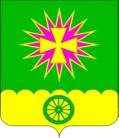 АДМИНИСТРАЦИЯ Нововеличковского сельского поселения  Динского района                                                    ПОСТАНОВЛЕНИЕот 03.06.2021							                           № 148  станица НововеличковскаяОб обеспечении требований пожарной безопасности и безопасности труда в период уборки урожая, заготовки кормов и хранения зерна в Нововеличковском сельском поселении Динского района в 2021 году	В соответствии со ст. 19 Федерального закона Российской Федерации от    21 декабря 1994 года № 69-ФЗ "О пожарной безопасности", постановлением Правительства Российской Федерации от 16 сентября 2020 года № 1479 «Об утверждении Правил противопожарного режима в Российской Федерации», приказом МЧС России от 26 января 2016 года № 26 «Об утверждении Порядка использования открытого огня и разведения костров на землях сельскохозяйственного назначения и землях запаса», постановлением администрации муниципального образования Динской район от 25 мая 2021 года № 756 «Об обеспечении пожарной безопасности и безопасности труда в период уборки, хранения зерновых культур и заготовки грубых кормов в 2021 году», руководствуясь п. 7, 8 статьи 8, статьи 41 Устава Нововеличковского сельского поселения Динского района в целях необходимости проведения мероприятий по противопожарной защите зерновых массивов, мест хранения зерна и грубых кормов в период их уборки и заготовки п о с т а н о в л я ю:1. Обеспечить постоянное взаимодействие с руководителями сельскохозяйственных организаций и крестьянских (фермерских) хозяйств и контроль за соблюдением мер пожарной безопасности в период проведения уборки зерновых культур и заготовки кормов.2. Организовать постоянный мониторинг развития пожарной обстановки на территории Нововеличковского сельского поселения, обеспечив устойчивое и своевременное доведение информации о ЧС (пожар) до соответствующих служб района (ОФПС, ОД ЕДДС, ОМВД РФ по Динскому району).3. Рекомендовать руководителям предприятий всех форм собственности:3.1. Издать приказы и распоряжения об усилении пожарной безопасности в летний период, принять меры к укреплению противопожарной защиты зерновых культур и грубых кормов, расположенных на подведомственной территории.3.2. Со всеми участниками уборки провести инструктажи по пожарной безопасности и охране труда с проверкой знаний и навыков работников в области пожарной безопасности и безопасных приёмов работы, обеспечить их средствами индивидуальной защиты.3.3. Перед созревание зерновых колосовых культур хлебные поля в местах их прилегания к лесным массивам, степной полосе, автомобильным дорогам обкосить и опахать полосой не менее 4 м.3.4. Допускать к работе только исправную технику, по техническому состоянию соответствующую требованиям заводских руководств, Правил по охране труда в растениеводстве, Правил противопожарного режима и дорожного движения.3.5. Подготовить дороги и разработать маршруты движения уборочной техники и транспортных средств к месту работы и обратно.3.6. Оборудовать места, выделенные для кратковременного отдыха и приёма пищи работниками в полевых условиях, в соответствии с требованиями безопасности.3.7. Обеспечить технику, зерновые токи, склады хранения зерна первичными средствами пожаротушения согласно нормам.3.8. Организовать на каждом убираемом хлебном массиве дежурство трактора с плугом и передвижных емкостей с водой (объем не менее 2 куб.м), в случае засухи предусмотреть привлечение добровольных пожарных формирований.3.9. Предусмотреть систематическую очистку комбайнов от пыли, соломы и половы, обращая особое внимание на состояние электропроводки и герметичность маслораспределительной системы.3.10. Категорически запретить выжигание стерни и пожнивных остатков.3.11. Вдоль магистралей и оживленных дорог установить запрещающие знаки: «Не курить», «Не пользоваться открытым огнем» и т.п..3.12. Организовать постоянный контроль по обеспечению безопасности труда и пожарной безопасности в период уборочных работ.3.13.	При привлечении на уборку урожая техники и работников сторонних организаций обеспечить в заключаемых договорах ответственность сторон за соблюдением требований безопасности при выполнении определенных договором работ.3.14. В полевых условиях хранение и заправку нефтепродуктами автомобилей и технологического оборудования осуществлять на специальных площадках, очищенных от сухой травы, горючего мусора и опаханных полосой шириной не менее 4 метров, или на пахоте на расстоянии 100 метров от токов, стогов сена и соломы, хлебных массивов и не менее 50 метров от строений.3.15. Провести противопожарные инструктажи с лицами, задействованными в уборке урожая, обеспечить уборочные агрегаты и автомобили первичными средствами пожаротушения (комбайны всех типов и тракторы двумя огнетушителями, двумя штыковыми лопатами) и исправными искрогасителями.3.16. Уборку зерновых начинать с разбивки хлебных массивов на участки площадью не более 50 гектаров. Между участками делать прокосы шириной не менее 8 метров. Скошенный хлеб с прокосов немедленно убирать. Посредине прокосов делать пропашку шириной не менее 4 метров.	4. Отделу по общим и правовым вопросам администрации Нововеличковского сельского поселения Динского района (Калитка) разместить настоящее постановление на официальном сайте Нововеличковского сельского поселения Динского района в сети Интернет.	5. Контроль за выполнением постановления оставляю за собой.6. Постановление вступает в силу со дня его подписания.Глава Нововеличковскогосельского поселения							             Г.М. Кова    